Afwassen doe je als volgt: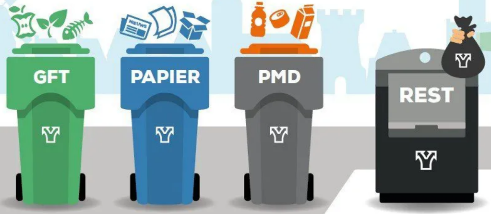 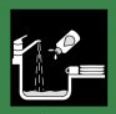 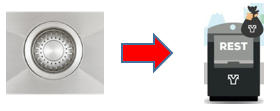 Grofvuil weggooien
Voorspoelen
Stapelen naast de kraan
groot > kleinAanrecht schoonvegen
Afwassen in heet sop
klein < grootAfdrogen met een theedoekGootsteen zeefje legen in de vuilnisbak
Keuken schoon en droog,
Laat de docent controleren!
